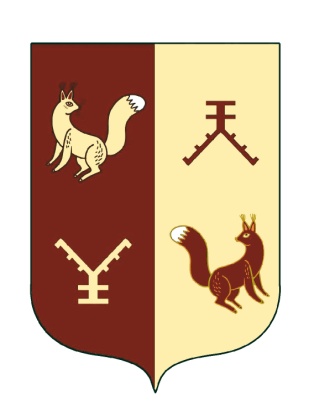         П О С Т А Н О В Л Е Н И Е«01»  марта 2019 г.                                                                              № 5         Об утверждении видов работ, перечня объектов для отбывания осужденными наказания в виде исправительных работ на территории сельского поселения Ялгыз-Наратский сельсовет муниципального района Татышлинский район Республики БашкортостанНа основании ст. 50 Уголовного кодекса Российской Федерации «исправительные работы назначаются осужденному, имеющему основное место работы, а равно не имеющему его. Осужденный, имеющий основное место работы, отбывает исправительные работы по основному месту работы. Осужденный, не имеющий основного места работы, отбывает исправительные работы в местах, определяемых органами местного самоуправления по согласованию с уголовно-исполнительными инспекциями, но в районе места жительства осужденного». В целях создания условий для исполнения наказания в виде исправительных работ и определения перечня объектов для отбывания наказания, руководствуясь ст.ст. 50 Уголовного кодекса Российской Федерации и ст. 39 Уголовно-исполнительного кодекса Российской ФедерацииПОСТАНОВЛЯЮ:1. Определить следующие виды работ на предприятиях и учреждениях администрации сельского поселения Ялгыз-Наратский сельсовет муниципального района Татышлинский район Республики Башкортостан для выполнения осужденными к наказанию в виде исправительных работ:- строительство жилья, реконструкция жилищного фонда, объектов социально-культурного назначения, восстановление историко-архитектурных памятников, заповедных зон;эксплуатация жилищно-коммунального хозяйства и бытового обслуживания населения;благоустройство территории сельского поселения (уборка мусора, ремонтные работы, покраска ограждений, побелка бордюров и другие виды работ);очистка, озеленение и благоустройство территории и лесопарковых зон;плотницкие и слесарные виды работ;подсобные работы по текущему ремонту зданий;ликвидация несанкционированных свалок на территории населенных пунктов и на обочинах дорог;скашивание дикорастущих трав на территории поселений;очистка снега с крыш домов и зданий;заготовка, переработка и хранение сельскохозяйственной продукции;организация сбора и переработки вторичного сырья и отходов;другие виды работ.Утвердить перечень объектов и количество рабочих мест для отбывания осужденными наказания в виде исправительных работ (Приложение № 1) на территории сельского поселения Ялгыз-Наратский сельсовет муниципального района Татышлинский район Республики Башкортостан.Администрациям указанных организаций предоставить фронт работ, подготовить конкретные рабочие места и задания, средства труда, обеспечивать соблюдение правил охраны труда и техники безопасности, производственной санитарии. Контроль за выполнением осужденными определенных для них работ, уведомление уголовно-исполнительной инспекции об уклонении осужденных от отбывания наказания возложить на руководителя организации указанного в перечне. Включенному в перечень учреждению принимать по предписанию Нефтекамского межмуниципального филиала ФКУ УИИ УФСИН России по Республике Башкортостан на работу осужденных к наказанию в виде исправительных работ.Данное постановление довести до сведения руководителя предприятия, указанного в приложении.В случае самостоятельного трудоустройства осужденного до постановки на учет в филиале инспекции, место работы осужденного считать местом, определенным для отбывания наказания по согласованию с уголовно-исполнительной инспекцией.Контроль за исполнением данного Постановления оставляю за собой.Глава сельского поселения Ялгыз-Наратский сельсовет муниципального района Татышлинский район Республики Башкортостан 						Р.Н.Фатихов                                                                                     Приложение № 1 к постановлению главы сельского поселенияЯлгыз-Наратский сельсовет  от «01» марта  2019 г.  №5СОГЛАСОВАНО                                            УТВЕРЖДАЮСтарший инспектор                                              Глава сельского поселенияНефтекамского МФ ФКУ                                    Ялгыз-Наратский сельсовет УИИ УФСИН России                                           муниципального района по Республике Башкортостан                              Татышлинский район майор внутренней службы                                   Республики Башкортостан_______________А.Б.Яникеев                            __________Р.Н.Фатихов«01» марта 2019 г.                                                «01» марта  2019 г.Перечень объектов и количество мест для отбывания осужденными наказания в виде исправительных работ на территории сельского поселения Ялгыз-Наратский сельсовет муниципального района Татышлинский район Республики Башкортостан.На руководителей организаций, в которых работают осужденные к исправительным работам, возлагаются обязательства:- правильное и своевременное удержание из заработной платы осужденного и перечисление удержанных сумм в установленном порядке в доход государства;-контроль за поведением осужденного на производстве и содействие инспекции в проведении с ним воспитательной работы;-соблюдение условий отбывания наказания, предусмотренных УИК РФ;-уведомление инспекции о применении к осужденному мер поощрения и взыскания, об уклонении его от отбывания наказания, а также предварительное уведомление о переводе осужденного на другую должность или его увольнении.Управляющий делами администрацииСП Ялгыз-Наратский сельсовет:                                         З.Ф.Яхина  Согласен:Председатель СПК «Урожай»Татышлинского района РБ:                                                  А.Р.Ахкямов       №п/пНаименование предприятий и организацийКоличество рабочих местФ.И.О. руководителей1СПК «Урожай»3А.Р.Ахкямов